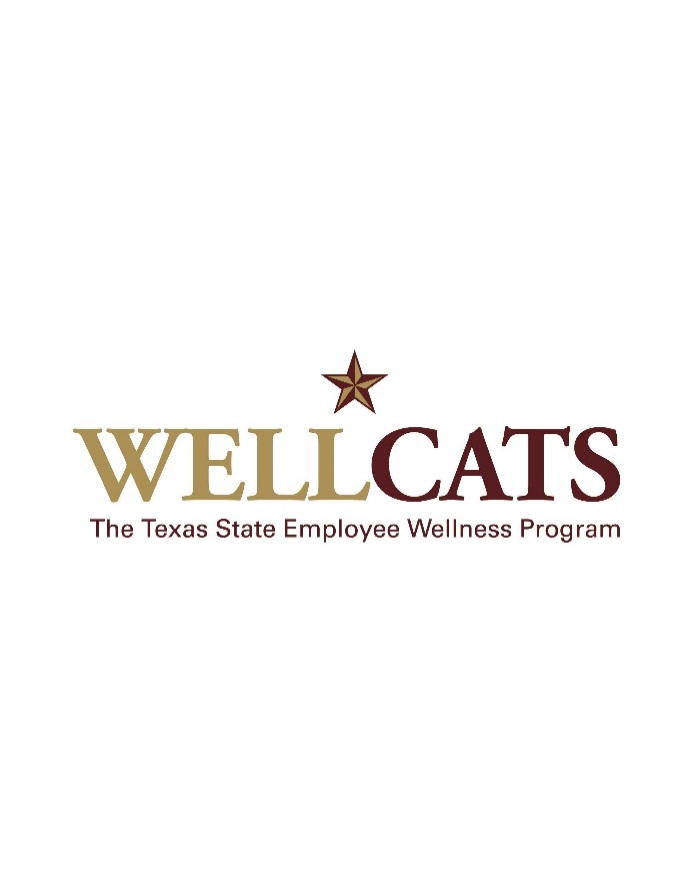 Sweet Potato Pecan Casserole 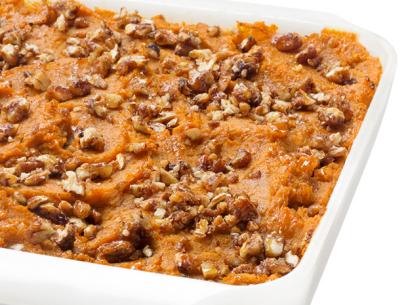 8 SERVINGS                                                                  Nutrition Facts per Serving: Calories: 160         Protein (g): 3Fat (g): 4             Carbohydrate (g): 31Ingredients: Instructions:Preheat oven to 350°F. Grease an 8-in. square baking sheet with cooking spray.Bring a few inches of water to a boil in a large pot lined with a steamer basket.  Put the sweet potatoes in the basket, cover and steam until tender, 20-25 minutes.  Transfer potatoes to a bowl and let cool slightly. Add honey, egg, ½ tsp. cinnamon, nutmeg, ginger, and ½ tsp. salt. Beat with an electric mixer until smooth.  Spread the potato mixture in the prepared dish.Mix the brown sugar, pecans, and remaining ½ tsp. cinnamon in a bowl. Sprinkle over the potatoes.  Bake until hot and beginning to brown around the edges, 40-45 minutes.3 ½ lbs.Sweet potatoes (about 5 medium), peeled, cut into 1-in. chunks1/3 cupHoney1Large egg1 tsp.Ground cinnamon1/8 tsp.Ground ginger¼ tsp.Ground nutmeg1 tbsp.Packed dark brown sugar1/3 cupPecans, finely choppedKosher salt to taste